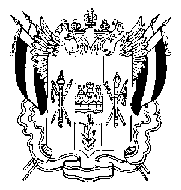 ТЕРРИТОРИАЛЬНАЯ ИЗБИРАТЕЛЬНАЯ КОМИССИЯ Г. ТАГАНРОГАПОСТАНОВЛЕНИЕ25 декабря 2017 г.	 								№ 74-1г. ТаганрогОб обращении в Избирательную комиссию Ростовской области о согласовании образования избирательных участков в местах временного пребывания избирателей на территории города Таганрога на выборах Президента Российской Федерации 18 марта 2018 года.В соответствии с п.3 ст. 25 Федерального закона от 10.01.2003 № 19-ФЗ «О выборах Президента Российской Федерации», в целях создания максимального удобства для избирателей города Таганрога, находящихся в места временного пребывания, Территориальная избирательная комиссияПОСТАНОВИЛА:1. Обратиться в Избирательную комиссию Ростовской области о согласовании образования избирательных участков в местах временного пребывания избирателей на территории города Таганрога на выборах Президента Российской Федерации 18 марта 2018 года:1.1. Избирательный участок № 2622Помещение для голосования: МБУЗ «Городская больница скорой медицинской помощи»Место нахождения УИК: Большой проспект, 16, тел. 64-04-84.Описание границ: МБУЗ «Городская больница скорой медицинской помощи».1.2. Избирательный участок № 2623Помещение для голосования: ФКУ СИЗО-2 ГУФСИН России по Ростовской области.Место нахождения УИК: ул. Ленина, 175, тел. 62-43-18.Описание границ: ФКУ СИЗО-2 ГУФСИН России по Ростовской области.2. Направить настоящее постановление в Избирательную комиссию Ростовской области. 3. Разместить настоящее постановление на сайте Территориальной избирательной комиссии г. Таганрога в информационно-телекоммуникационной сети «Интернет».4.Контроль за исполнением настоящего постановления возложить на председателя Территориальной избирательной  комиссии г. Таганрога 
М.А. Дмитриева. Председатель комиссии						М.А. ДмитриевСекретарь комиссии							Т.А. Токарева